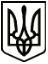 МЕНСЬКА МІСЬКА РАДАВИКОНАВЧИЙ КОМІТЕТПРОЕКТ  РІШЕННЯ28 січня 2022 року                                 м. Мена	   № Про внесення змін до рішення виконавчого комітету міської ради від 23 листопада 2021 року № 336 У зв’язку зі змінами в структурі апарату міської ради, керуючись Законом України «Про місцеве самоврядування в Україні», виконавчий комітет Менської міської радиВИРІШИВ: Внести зміни до рішення виконавчого комітету Менської міської ради від 23 листопада 2021 року № 336 «Про надання повноважень посадовим особам», замінивши в пункті 1 слова «відділу документування та забезпечення діяльності апарату ради» на слова «відділу «Центр надання адміністративних послуг»».Контроль за виконанням рішення покласти на першого заступника міського голови Неберу О.Л.Міський голова	 				                       Геннадій ПРИМАКОВ